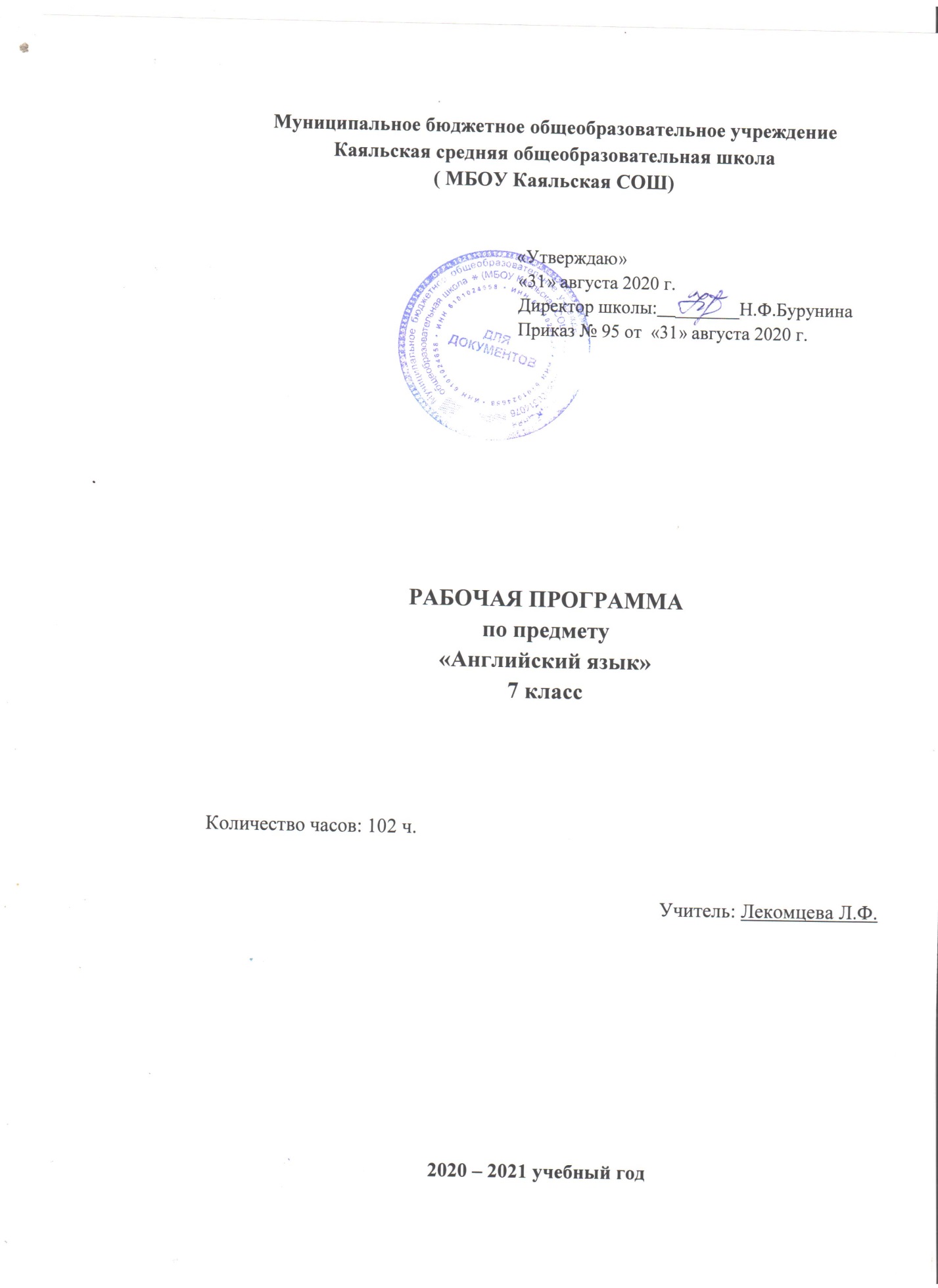 I. Пояснительная запискаРабочая  программа по английскому языку составлена на основе учебно-методического комплекса «Английский в фокусе – 7» авторского коллектива В. Эванс, Дж.Дули, О. Подоляко, Ю. Ваулиной, М.: Express Publishing: Просвещение, 2015Преподавание предмета в2020-2021 учебном году ведется в соответствии со следующими нормативными и рапорядительными документами:Федеральный закон от 29.12.2012 года № 273-ФЗ «Об  образовании в Российской Федерации»;Устав Муниципального бюджетного общеобразовательного учреждения Каяльской средней общеобразовательной школы;Образовательная программа основного общего образования Муниципального бюджетного общеобразовательного учреждения Каяльской средней общеобразовательной школы для 8 класса на  2020-2021 учебный год;Положение о рабочей программе учителя МБОУ Каяльской СОШ;Учебный план МБОУ Каяльской СОШ;Календарный учебный график МБОУ Каяльской СОШ на 2020-2021 учебный год.Цели и задачи курсаВ процессе изучения английского языка согласно примерным программам реализуются следующие цели:Развитие иноязычной коммуникативной компетенции (речевой, языковой, социокультурной, компенсаторной, учебно‐познавательной):	- развитие речевой компетенции ‐ совершенствование коммуникативных умений в четырех основных видах речевой деятельности (говорении,аудировании, чтении, письме);	- развитие языковой компетенции ‐ систематизация ранее изученного материала; овладение новыми языковыми средствами в соответствии с отобранными темами и сферами общения; освоение знаний о языковых явлениях изучаемого языка, разных способах выражения мысли в родном и изучаемом языке;	- развитие социокультурной компетенции ‐ приобщение учащихся к культуре, традициям и реалиям стран/страны изучаемого иностранного языка в рамках тем, сфер и ситуаций общения, отвечающих опыту, интересам, психологическим особенностям учащихся основной школы в 5‐7 классах; формирование умений представлять свою страну, ее культуру в условиях иноязычного межкультурного общения.- обеспечить развитие личности ребёнка, его речевых способностей, внимания, мышления, памяти и воображения,-создать условия для  коммуникативно-психологической адаптации школьников к  изучаемому языку и преодоления в дальнейшем психологических барьеров в использовании иностранного языка как средства общения; -формировать лингвистические представления, развивать речевые, интеллектуальные познавательные способности школьников, а также общеучебные умения; -воспитывать дружелюбное отношение к представителям других стран.Задачи: 1) изучить новую лексику по темам: семья, внешность, досуг и увлечения, родная страна и страна изучаемого языка, здоровье и гигиена; 2)изучить грамматическое время Past continuous, Present Perfect, Present Perfect Continuous, модальные глаголы; 3)совершенствовать навыки составления письменного сообщения по темам; 4)совершенствовать навыки составления устного сообщения по темам; 5)совершенствовать техники чтения учащихся. Уровень усвоения: репродуктивно-продуктивный, творческий.Общая характеристика учебного предметаИностранный язык (в том числе английский) входит в общеобразовательную область «Филология». Язык является важнейшим средством общения, без которого невозможно существование и развитие человеческого общества. Происходящие сегодня изменения в общественных отношениях, средствах коммуникации (использование новых информационных технологий) требуют повышения коммуникативной компетенции школьников, совершенствования их филологической подготовки. Все это повышает статус предмета «иностранный язык» как общеобразовательной учебной дисциплины. Основное назначение иностранного языка состоит в формировании коммуникативной компетенции, т.е. способности и готовности осуществлять иноязычное межличностное и межкультурное общение с носителями языка. Иностранный язык как учебный предмет характеризуется :-	межпредметностью (содержанием речи на иностранном языке могут быть сведения из разных областей знания, например, литературы, искусства, истории, географии, математики и др.); -	многоуровневостью (с одной стороны необходимо овладение различными языковыми средствами, соотносящимися с аспектами языка: лексическим, грамматическим, фонетическим, с другой - умениями в четырех видах речевой деятельности); -	полифункциональностью (может выступать как цель обучения и как средство приобретения сведений в самых различных областях знания). Являясь существенным элементом культуры народа – носителя данного языка и средством передачи ее другим, иностранный язык способствует формированию у школьников целостной картины мира. Владение иностранным языком повышает уровень гуманитарного образования школьников, способствует формированию личности и ее социальной адаптации к условиям постоянно меняющегося поликультурного, полиязычного мира. Иностранный язык расширяет лингвистический кругозор учащихся, способствует формированию культуры общения, содействует общему речевому развитию учащихся. В этом проявляется взаимодействие всех языковых учебных предметов, способствующих формированию основ филологического образования школьников. Рабочая программа нацелена на реализацию личностно-ориентированного, коммуникативно-когнитивного, социокультурного деятельностного подхода к обучению английскому языку. В качестве интегративной цели обучения рассматривается формирование иноязычной коммуникативной компетенции, то есть способности и реальной готовности школьников осуществлять иноязычное общения и добиваться взаимопонимания с носителями иностранного языка, а также развитие и воспитание школьников средствами учебного предмета. Личностно-ориентированный подход предполагает особый акцент на социокультурной составляющей иноязычной коммуникативной компетенции. Это должно обеспечить культуроведческую направленность обучения, приобщение школьников к культуре страны/стран изучаемого языка, лучшее осознание культуры своей собственной страны, умение ее представить средствами иностранного языка, включение школьников в диалог культур.II. Планируемые результатыПредметные результатыТребования к уровню подготовки учащихся  7х  классов: должны знать:    - ритмико-интонационные особенности предложений различных коммуникативных типов (утвердительное, вопросительное, отрицательное, повелительное); правильное членение предложений на смысловые группы;   -  основные значения изученных лексических единиц (слов, словосочетаний, реплик-клише речевого этикета);-  основные способы словообразования (аффиксации, словосложения, конверсии);-  основные морфологические формы и синтаксические конструкции изучаемого языка; - 	 признаки изученных грамматических явлений (видо-временных форм глаголов, модальных глаголов и их эквивалентов, артиклей, существительных, степеней сравнения прилагательных и наречий, местоимений, числительных, предлогов);-	 основные различия систем иностранного и русского/родного языков;должны уметь:   - начинать, вести/поддерживать и заканчивать различные виды диалогов в стандартных ситуациях общения, соблюдая нормы речевого этикета, при необходимости переспрашивая, уточняя;-	расспрашивать собеседника и отвечать на его вопросы, высказывая свое мнение, просьбу, отвечать на предложение собеседника согласием/отказом в пределах изученной тематики и усвоенного лексико-грамматического материала;-	рассказывать о себе, своей семье, друзьях, своих интересах и планах на будущее;- 	сообщать краткие сведения о своем городе/селе, о своей стране и странах изучаемого языка;-	описывать события/явления, передавать основное содержание, основную мысль прочитанного/услышанного, выражать свое отношение к прочитанному/услышанному, давать краткую характеристику персонажей;-	читать аутентичные тексты разных жанров и стилей преимущественно с пониманием основного содержания;-	читать несложные аутентичные тексты с полным и точным пониманием и с использованием различных приемов смысловой переработки текста (языковой догадки, выборочного перевода), а также справочных материалов; уметь оценивать полученную информацию, выражать свое мнение;-	читать аутентичные тексты с выборочным пониманием значимой/нужной/интересующей информации;-	писать поздравления, личные письма с опорой на образец с употреблением формул речевого этикета, принятых в стране/странах изучаемого языка;-	составлять план, тезисы устного или письменного сообщения; кратко излагать результаты проектной деятельности.                                               Личностные результатыПри изучении курса «Английский в фокусе» у учащихся будут формироваться: •	доброжелательность, доверие и внимательность к людям, готовность к сотрудничеству и дружбе, оказанию помощи тем, кто в ней нуждается;•	уважение к окружающим - умение слушать и слышать партнера, признавать право каждого на собственное мнение и принимать решение с  учетом позиций всех участников.•	развитие широких познавательных интересов, инициативы и любознательности, мотивов познания и творчества, самовоспитание;•	умение учиться и способности к организации своей деятельности (планированию, контролю, оценке), будет развиваться самостоятельность, инициатива и ответственность личности как условия ее самоактуализации;•	самоуважение и эмоционально-положительного отношения к себе, готовности открыто выражать и отстаивать свою позицию, критичности к своим поступкам и умения адекватно их оценивать;•	развитие готовности к самостоятельным поступкам и действиям, принятию ответственности за их результаты;•	целеустремленность и настойчивость  в достижении целей, готовности к преодолению трудностей и жизненного оптимизма;•	умение противодействовать действиям и влияниям, представляющим угрозу жизни, здоровью и безопасности личности и общества в пределах своих возможностей.Использовать приобретенные знания и умения в практической деятельности и повседневной жизни для:•	создания целостной картины полиязычного, поликультурного мира,•	осознания места и роли родного и изучаемого иностранного языка в этом мире;•	приобщения к ценностям мировой культуры как через иноязычные источники информации, в том числе мультимедийные,•	ознакомления представителей других стран с культурой своего народа;•	осознания себя гражданином своей страны и мира.                                            Метапредметные результаты- умение самостоятельно определять цели своего обучения, ставить и формулировать для себя новые задачи в учёбе и познавательной деятельности, развивать мотивы и интересы своей познавательной деятельности;- умение самостоятельно планировать альтернативные пути достижения целей, осознанно выбирать наиболее эффективные способы решения учебных и познавательных задач;- умение соотносить свои действия с планируемыми результатами, осуществлять контроль своей деятельности в процессе достижения результата, определять способы действий в рамках предложенных условий и требований, корректировать свои действия в соответствии с изменяющейся ситуацией;- умение оценивать правильность выполнения учебной задачи, собственные возможности её решения;-  владение основами самоконтроля, самооценки, принятия решений и осуществления осознанного выбора в учебной и познавательной деятельности;-  осознанное владение логическими действиями определения понятий, обобщения, установления аналогий и классификации на основе самостоятельного выбора оснований и критериев, установления родо-видовых связей;-  умение устанавливать причинно-следственные связи, строить логическое рассуждение, умозаключение (индуктивное, дедуктивное  и по аналогии) и выводы;-  умение создавать, применять и преобразовывать знаки и символы, модели и схемы для решения учебных и познавательных задач;- умение организовывать учебное сотрудничество и совместную деятельность с учителем и сверстниками; работать индивидуально и в группе: находить общее решение и разрешать конфликты на основе согласования позиций и учёта интересов; формулировать, аргументировать и отстаивать своё мнение;-  умение адекватно и осознанно использовать речевые средства в соответствии с задачей коммуникации: для отображения своих чувств, мыслей и потребностей, планирования и регуляции своей деятельности; владение устной и письменной речью, монологической контекстной речью;-  формирование и развитие компетентности в области использования информационно-коммуникационных технологий (далее ИКТ-компетенции);- развитие умения планировать своё речевое и неречевое поведение;- развитие коммуникативной компетенции, включая умение взаимодействовать с окружающими, выполняя разные социальные роли;-  развитие исследовательских учебных действий, включая навыки работы с информацией: поиск и выделение нужной информации, обобщение и фиксация информации;- развитие смыслового чтения, включая умение выделять тему, прогнозировать содержание текста по заголовку/ключевым словам, выделять основную мысль, главные факты, опуская второстепенные, устанавливать логическую последовательность основных фактов;- осуществление регулятивных действий самонаблюдения, самоконтроля, самооценки в процессе коммуникативной деятельности на иностранном языке.                         Языковые средства и навыки пользования ими.Графика и орфография                                                                                                                                            Знание правил чтения и написания новых слов, отобранных для данного этапа обучения и навыки их применения в рамках изучаемого лексико-грамматического материала.Фонетическая сторона речи                                                                                                                          Навыки адекватного произношения и различения на слух всех звуков английского языка; соблюдение правильного ударения в словах и фразах. Членение предложений на смысловые группы. Соблюдение правильной интонации в различных типах предложений.Лексическая сторона речи                                                                                                       Формирование объема продуктивного и рецептивного лексического минимума за счет лексических средств, обслуживающих новые темы, проблемы и ситуации общения. включающих устойчивые словосочетания, оценочную лексику, реплики‐клише речевого этикета, отражающие культуру стран изучаемого языка (300 лексических единиц).Развитие навыков их распознавания и употребления в речи.Знание основных способов словообразования:а) аффиксации:глаголы с префиксами re- (rewrite);существительные с суффиксами –ness (kindness), -ship (friendship), -ist (journalist), -ing (meeting);прилагательные с суффиксами –y (lazy), -ly (lovely), - ful (helpful), -al (musical), -ic (fantastic), - ian/an (Russian), -ing (boring); - ous (famous), префиксом un- (unusual);наречия с суффиксом - ly (quickly);числительные с суффиксами –teen (nineteen), -ty (sixty), -th (fifth)б) словосложения: существительное + существительное (football)в) конверсии (образование существительных от неопределенной формы глагола – to change – change) Распознавание и использование интернациональных слов (doctor).Грамматическая сторона речи                                                                                                   Расширение объема значений грамматических средств, изученных в начальной школе, и овладение новыми грамматическими явлениями.                                                                        Знание признаков и навыки распознавания и употребления в речи нераспространенных и распространенных простых предложений, в том числе с несколькими обстоятельствами, следующими в определенном порядке (We moved to a new house last year); предложения с начальным It и с начальным There + to be (It’scold.It’s five o’clock. It’s interesting. It was winter. There are a lot of trees in the park); сложносочиненных предложений с сочинительными союзами and, but, or; сложноподчиненных предложений с союзами и союзными словами what, when, why, which, that, who, if, because, that’s why, than, so; условных предложений реального (Conditional I – If I see Jim, I’ll invite him to our school party) и нереального характера (Conditional II – If I were you, I would start learning French); всех типов вопросительных предложений ( общий, специальный, альтернативный, разделительный вопросы в Present, Future, Past Simple, Present Perfect, Present Continuous); побудительных предложений в утвердительной (Be careful!) и отрицательной (Don’t worry.) форме.                                             Знание признаков и навыки распознавания и употребления в речи конструкций с глаголами на –ing: to be going to (для выражения будущего действия); to love/hate doing something; Stop talking. Конструкций It takes me … to do something; to look/ feel/ be happy.                                   Знание признаков и навыки распознавания и употребления в речи правильных и неправильных глаголов в наиболее употребительных формах действительного залога в изъявительном наклонении (Present, Past, Future Simple, Present Perfect, PresentContinuous); и формах страдательного залога в Present, Past, Future Simple; модальных глаголов и их эквивалентов ( may, can/ be able to, must/have to/should); причастий настоящего и прошедшего времени; фразовых глаголов, обслуживающих темы, отобранные для данного этапа обучения. Навыки распознавания и употребления в речи определенного, неопределенного и нулевого артиклей; неисчисляемых и исчисляемых существительных (a flower, snow) существительных с причастиями настоящего и прошедшего времени (a writing student/ a written exercise); существительных в функции прилагательного ( art gallery), степеней сравнения прилагательных и наречий, в том числе, образованных не по правилу ( good-better-best); личных местоимения в именительном (my) и объектном (me) падежах, а также в абсолютной форме (mine); неопределенных местоимений (some, any); наречий, оканчивающиеся на –ly (early), а также совпадающих по форме с прилагательными (fast, high);количественных числительных свыше 100; порядковых числительных свыше 20.    Система оценки достижений учащихсяАудирование Основной речевой задачей при понимании звучащих текстов на слух (аудировании) является извлечение основной информации или заданной ученику информации. Оценка «5» ставится ученику, который понял основные факты, сумел выделить отдельную, значимую для себя информацию, догадался о значении части незнакомых слов по контексту, сумел использовать информацию для решения поставленной задачи. Оценка «4» ставится ученику, который понял не все основные факты. При решении коммуникативной задачи он использовал 2/3 информации. Оценка «3» свидетельствует, что ученик понял только 50 % текста. Отдельные факты понял не правильно. Не сумел полностью решить поставленную перед ним коммуникативную задачу. Оценка «2» ставится, если ученик понял менее 50% текста и выделил из него менее половины основных фактов. Он не мог решить поставленную передкам речевую задачуЧтение с пониманием основного содержания прочитанного (ознакомительное).Оценка «5» ставится учащемуся, если он понял основное содержание оригинального, текста, может выделить основную мысль, определить основные факты, умеет догадываться о значении незнакомых слов из контекста, либо по словообразовательным элементам, либо по сходству с родным языком. Скорость чтения иноязычного текста может быть несколько замедленной по сравнению с той, с которой ученик читает на родном языке. Оценка «4» ставится ученику, если он понял основное содержание оригинального текста, может выделить основную мысль, определить отдельные фактьr. Однако у него недостаточно развита языковая догадка, и он затрудняется в понимании некоторых незнакомых слов, он вынужден чаще обращаться к словарю, а темп чтения более замедленен. Оценка «3» ставится  школьнику, который не совсем точно понял основное содержание прочитанного, умеет выделить в тексте только небольшое количество фактов и, у него совсем не развита языковая догадка. Оценка «2» выставляется ученику в том случае, если он не понял текст или понял содержание текста неправильно, не ориентируется в тексте при поиске определенных фактов, не умет семантизировать незнакомую лексику. Чтение с полным пониманием содержания (изучающие).Оценка «5» ставится ученику, когда он полностью понял несложный оригинальный текст (публицистический, научно-популярный; инструкцию или отрывок из туристического проспекта). Он использовал при этом все известные приемы, направленные на понимание читаемого (смысловую догадку, анализ). Оценка «4» выставляется учащемуся, если он полностью понял текст, на многократно обращался к словарю. Оценка «3» ставится, если ученик понял текст не полностью, не владеет приемами его смысловой переработки. Оценка «2» ставится в том случае, если текст учеником не понят. Он с трудом может найти незнакомые слова в словаре. Чтение с нахождением интересvющей или нужной информации ( просмотровое).Оценка «5» ставится ученику, если он может достаточно быстро просмотреть несложный оригинальный текст (типа расписания поездов, меню, программы телепередач) или несколько небольших текстов и выбрать правильно запрашиваемую информацию. Оценка «4» ставится ученику при достаточно быстром просмотре текста, но при этом он находит примерно 2/3 заданной информации.Оценка «3» выставляется, если ученик находит в данном тексте (или данных текстах) примерно 1/3 заданной информации. Оценка «2» выставляется в том случае, если ученик практически не ориентируется в тексте. Оценивание заданий тестового характера.«5» - 85-100% выполнения«4» - 71-84% выполнения«3» - 51-70% выполнения«2» - менее 50% выполненияОценивание выполнения заданий  в письменной речиОценивание заданий в устной речиПри оценивании метапредметных результатов используется следующие уровни развития УУД:Ниже базового: универсальное учебное действие не сформировано (школьник может выполнить лишь отдельные операции, может только копировать действия учителя, не планирует и не контролирует своих действий, подменяет учебную задачу задачей буквального заучивания и воспроизведения.Базовый уровень: Учащиеся знакомы с характером данного действия, умеют выполнять его при непосредственной и достаточной помощи учителя или умеют выполнять данное действие самостоятельно, но лишь по образцу, подражая действиям учителя или сверстников.Повышенный: Учащиеся умеют достаточно свободно выполнять действия, осознавая каждый шаг, автоматизировано, свернуто, безошибочно.                                        III.  Содержание учебного  предметаВводный урок. 1ч-описывают каникулы, используя время Past Simple;- расспрашивают собеседника и отвечают на его вопросы;- воспринимают на слух и полностью понимают речь учителя, одноклассников.Тема 1. «Образ жизни» 10 ч- описывают увлечения и образ жизни подростка; внешность и характер людей;- перефразируют информацию в тексте с опорой на образец;- начинают, ведут/продолжают и заканчивают диалоги в стандартных ситуациях общения (дают инструкции; выражают благодарность и восхищение);- воспринимают на слух и полностью понимают речь учителя, одноклассников;- воспринимают на слух и правильно повторяют звуки и интонацию предложений;- воспринимают на слух и выборочно понимают с опорой на зрительную наглядность аудиотексты, выделяя нужную информацию;- читают аутентичные тексты разных жанров и стилей (статьи, диалоги, рассказы) с разной глубиной понимания;Тема 2 «Время рассказов» 9ч- оценивают прочитанную информацию и выражают свое мнение;- пишут электронные письма а) другу, б) о туристическихдостопримечательностях, аттракционах;- пишут эссе о любимом герое книги;- пишут статью об идеальном герое;- распознают на слух и адекватно произносят звуки /α:/, /ʌ/, /s/, /z/;- распознают и употребляют в речи изученные лексические единицы и грамматические конструкции;- изучают, тренируют и правильно употребляют в речи относительные местоимения, наречия, причастия настоящего и прошедшего времениТема 3 «Внешность и характер» 4ч- расспрашивают собеседника и отвечают на его вопросы, высказывают свою точку зрения об образе жизни;- начинают, ведут/продолжают и заканчивают диалоги в стандартных ситуациях общения (покупка билета в метро; беседа об увлечениях и работе, о/в парке аттракционов; выражают предпочтения в одежде, стиле, фильмах, книгах, музыке; покупка товара в магазине; разговорпо телефону; покупка билетов в кино);- описывают посещение парка аттракционов;- рассказывают о событиях в прошлом;- воспринимают на слух и полностью понимают речь учителя,одноклассников;- воспринимают на слух и правильно повторяют звуки и интонацию предложений;- воспринимают на слух и выборочно понимают с опорой на зрительную наглядность аудиотексты, выделяя нужную информацию;- воспринимают на слух и понимают основное содержание аудиотекстов;Тема 4 «Об этом говорят и пишут». 10ч- воспринимают на слух и правильно повторяют звуки и интонацию предложений;- воспринимают на слух и выборочно понимают с опорой на зрительную наглядность аудиотексты, выделяя нужную информацию;- воспринимают на слух и понимают основное содержание аудиотекстов;- по звукам, репликам предсказывают содержание текста, предлагают его название;- читают аутентичные тексты разных жанров и стилей (статьи, диалоги, рассказы, отрывки из художественных произведений) с разной глубиной понимания;- оценивают прочитанную информацию и выражают свое мнение;- пишут статью о том, как проводят свободное время; о любимом авторе;- составляют план, тезисы письменного сообщения;Тема 5 «Что ждёт нас в будущем» 13ч- расспрашивают собеседника и отвечают на его вопросы, высказывают свое мнение о современных технических новинках;- высказывают предположения о событиях в будущем;- начинают, ведут/продолжают и заканчивают диалоги в стандартных ситуациях общения (реагируют на новости, рассказывают новости, выражают удивление);- ведут диалог, выражают свое мнение, соглашаются/не соглашаются с мнением собеседника;- воспринимают на слух и выборочно понимают необходимую информацию;- воспринимают на слух и понимают основное содержание аудиотекстов;- воспринимают на слух и выдвигают предположения о содержании текста с опорой на зрительную наглядность;- читают тексты разных жанров и стилей (диалоги, интервью, рассказы, статьи) с разной глубиной понимания прочитанного;- критически воспринимают прочитанную/услышанную информацию, выражают свое мнение о прочитанном/услышанном;- пишут рассказ;- оформляют обложку журнала;- пишут новости;- пишут небольшой рассказ о событиях в будущем;- узнают, овладеваютиупотребляютвречи Past Continuous, Past Simple, Future forms, Conditional 0, I;Тема 6 «Развлечения». 10ч- сочиняют рассказ;- составляют рекламу парка аттракционов;- пишут отзыв на фильм, музыкальный диск;- пишут личное электронное письмо другу;- распознают на слух и адекватно произносят звуки /i/, /iə/, /е/, /æ/, /əʊ/;- распознают и употребляют в речи изученные лексические единицы и грамматические конструкции;- изучают, тренируют и правильно употребляют в речи PastSimple, usedto, PresentPerfect, PresentPerfectContinuous, порядок прилагательных;- изучают и тренируют способы словообразованияТема 7 «В центре внимания» 10ч.- воспринимают на слух и понимают основное содержание аудиотекстов;- читают аутентичные тексты разных жанров и стилей (статьи, анкеты, инструкции; письма, диалоги, рассказы, отрывок из художественного произведения) с разной глубиной понимания;- оценивают прочитанную информацию и выражают свое мнение;- составляют план, тезисы устного сообщения;- кратко излагают результаты проектной деятельности;- сочиняют рассказ; пишут письмо-совет; пишут личное сообщение о привычках питания;- составляют список необходимого для каникул;- составляют буклет с правилами безопасного поведения;- распознают на слух и адекватно произносят звуки /з:/, /ʌ/, /aʊ/;- распознают и употребляют в речи изученные лексические единицы и грамматические конструкции;Тема 8. Проблемы экологии (10ч)- расспрашивают собеседника и отвечают на его вопросы, высказывают свое мнение об образе жизни в городе и сельской местности;- высказывают предположения о событиях в будущем;- начинают, ведут/продолжают и заканчивают диалоги в стандартных ситуациях общения (предлагают/принимают/отказываются от помощи; диалоги о благотворительности);мнением собеседника;- предлагают одноклассникам монологическое высказывание по проблеме;- воспринимают на слух и выборочно понимают необходимую информацию;- воспринимают на слух и понимают основное содержание аудиотекстов;- читают тексты разных жанров и стилей (диалоги, отрывки из личного дневника, краткие рассказы; статьи, сочинение) с разной глубиной понимания прочитанного;- критически воспринимают прочитанную/услышанную информацию, выражают свое мнение о прочитанномуслышанном;- пишут эссе, выражая свое мнение к проблеме;- пишут электронное письмо другу о своем образе жизни;- употребляютвречи Present Simple, Present Continuous, Future Simple, Present Perfect Continuous, don't have to, разделительныевопросы, слова-связки;- овладевают новыми лексическими и грамматическимиТема 9 «Время покупок» 10 ч- расспрашивают собеседника и отвечают на его вопросы, высказывают свою точку зрения о диетах, питании и напитках- начинают, ведут/продолжают и заканчивают диалоги в стандартных ситуациях общения (выражают свое мнение, ведут разговор по телефону, рассказывают новости);- воспринимают на слух и выборочно понимают необходимую информацию;- читают и полностью понимают статью, открытку;- пишут эссе, выражая свое мнение к проблеме;- подписывают открытку;- употребляют в речи вводные слова, слова-связки, hasgone/hasbeen;- распознают и употребляют в речи изученные лексические оборотыТема 10 «В здоровом теле - здоровый дух». 15 ч  - начинают, ведут/продолжают и заканчивают диалоги в стандартных ситуациях общения - описывают признаки стресса;- воспринимают на слух и полностью понимают речь учителя, одноклассников;- воспринимают на слух и правильно повторяют звуки и интонацию предложений;- воспринимают на слух и выборочно понимают с опорой на зрительную наглядность аудиотексты, выделяя нужную информацию;- пишут статью о том, как справляться со стрессомIV. Календарно-тематическое планирование учебно7 класс«Согласовано»Зам. директора по УВР_________Я.А.ВедутаотметкаРешение коммуникативной задачи (содержание) Организация текста ЛексикаГрамматикаГрамматикаОрфографияПунктуация5Задание выполнено полностью: содержание отражает все аспекты, указанные в задании; стилевое оформление речи выбрано правильно с учетом цели высказывания и адресата; соблюдены принятые в языке нормы вежливости Высказывание логично; средства логической связи использованы правильно; текст разделен на абзацы; оформление текста соответствует нормам, принятым в стране изучаемого языка. Используемый словарный запас соответствует поставленной задаче; практически нет нарушений в использовании лексики.Используются грамматические структуры в соответствии с поставленной задачей. Практически отсутствуют ошибки.Используются грамматические структуры в соответствии с поставленной задачей. Практически отсутствуют ошибки.Отсутствуют ошибки в орфографии и пунктуации4Задание выполнено: некоторые аспекты, указанные в задании, раскрыты не полностью; имеются отдельные нарушения стилевого оформления речи; в основном соблюдены принятые в языке нормы вежливости. Высказывание в основном логично; имеются отдельные недостатки при использовании средств логической связи; имеются отдельные недостатки при делении текста на абзацы; имеются отдельные нарушения в оформлении теста. Используемый словарный запас соответствует поставленной задаче, однако встречаются отдельные неточности в употреблении слов либо словарный запас ограничен, но лексика использована правильно.Используемый словарный запас соответствует поставленной задаче, однако встречаются отдельные неточности в употреблении слов либо словарный запас ограничен, но лексика использована правильно.Имеется ряд грамматических ошибок, не затрудняющих понимание текста.Орфографические ошибки практически отсутствуют. Текст разделен на предложения с правильным пунктуационным оформление3Задание выполнено не полностью: содержание отражает не все аспекты, указанные в задании; нарушения стилевого оформления речи встречаются достаточно часто; в основном не соблюдаются принятые в языке нормы вежливости. Высказывание не всегда логично; имеются многочисленные ошибки в использовании средств логической связи, их выбор ограничен; деление теста на абзацы отсутствует; имеются многочисленные ошибки в оформлении текста. Использован неоправданно ограниченный словарный запас; часто встречаются нарушения в использовании лексики, некоторые из них могут затруднять понимание текста.Использован неоправданно ограниченный словарный запас; часто встречаются нарушения в использовании лексики, некоторые из них могут затруднять понимание текста.Либо часто встречаются ошибки элементарного уровня, либо ошибки немногочисленны, но затрудняют понимание текста.Имеется ряд орфографических и / или пунктуационных ошибок, которые не значительно затрудняют понимание текста.2Задание не выполнено: содержание не отражает те аспекты, которые указаны в задании, или не соответствует требуемому объему. Отсутствует логика в построении высказывания; текст не оформлен. Крайне ограниченный словарный запас не позволяет выполнить поставленную задачу.Крайне ограниченный словарный запас не позволяет выполнить поставленную задачу.Грамматические правила не соблюдаются.Правила орфографии и пунктуации не соблюдаются.ОтметкаРешение коммуникативной задачи (содержание)Организация текстаЛексикаГрамматикаПроизношение5Задание выполнено полностью: содержание отражает все аспекты, указанные в задании; стилевое оформление речи выбрано правильно с учетом цели высказывания и адресата; соблюдены принятые в языке нормы вежливостиВысказывание логично; средства логической связи использованы правильно; текст разделен на абзацы; оформление текста соответствует нормам, принятым в стране изучаемого языка.Демонстрирует словарный запас, адекватный поставленной задаче.Использует разнообразные грамматические структуры в соответствии с поставленной задачей; практически не делает ошибок4Задание выполнено: некоторые аспекты, указанные в задании, раскрыты не полностью; имеются отдельные 3нарушения стилевого оформления речи; в основном соблюдены принятые в языке нормы вежливости.Высказывание в основном логично; имеются отдельные недостатки при использовании средств логической связи; имеются отдельные недостатки при делении текста на абзацы; имеются отдельные нарушения в оформлении теста.Демонстрирует достаточный словарный запас, в основном соответствующий поставленной задаче, однако наблюдается некоторое затруднение при подборе слов и отдельные неточности в их употреблении.Использует структуры, в целом соответствующие поставленной задаче; допускает ошибки, не затрудняющие понимания.Речь понятна: соблюдает правильный интонационный рисунок; не допускает фонематических ошибок; практически все звуки в потоке речи произносит правильно.3Задание выполнено не полностью: содержание отражает не все аспекты, указанные в задании; нарушения стилевого оформления речи встречаются достаточно часто; в основном не соблюдаются принятые в языке нормы вежливости.Высказывание не всегда логично; имеются многочисленные ошибки в использовании средств логической связи, их выбор ограничен; деление теста на абзацы отсутствует; имеются многочисленные ошибки в оформлении текста.Демонстрирует ограниченный словарный запас, в некоторых случаях недостаточный для выполнения поставленной задачи.Делает многочисленные ошибки или допускает ошибки, затрудняющие понимание.В основном речь понятна: не допускает грубых фонематических ошибок; звуки в потоке речи в большинстве случаев произносит правильно, интонационный рисунок в основном правильный.2Задание не выполнено: содержание не отражает те аспекты, которые указаны в задании, или не соответствует требуемому объему.Отсутствует логика в построении высказывания; текст не оформлен.Словарный запас недостаточен для выполнения поставленной задачи.задачу.Неправильное использование грамматических структур делает невозможным выполнение поставленной задачи.Речь почти не воспринимается на слух из-за большого количества фонематических ошибок и неправильного произнесения многих звуков.№ урока№ урокаДатаДатаДатаДатаТема урокаПланируемые результатыПланируемые результатыПланируемые результаты№ урока№ урокаПланПланФактФактТема урокаПредметные МетапредметныеЛичностные I четверть -  25 часов         Вводный урок. (1ч)I четверть -  25 часов         Вводный урок. (1ч)I четверть -  25 часов         Вводный урок. (1ч)I четверть -  25 часов         Вводный урок. (1ч)I четверть -  25 часов         Вводный урок. (1ч)I четверть -  25 часов         Вводный урок. (1ч)I четверть -  25 часов         Вводный урок. (1ч)I четверть -  25 часов         Вводный урок. (1ч)I четверть -  25 часов         Вводный урок. (1ч)I четверть -  25 часов         Вводный урок. (1ч)I четверть -  25 часов         Вводный урок. (1ч)1.1.02.0902.0902.09Образ жизниУпотребляет в речи лексико-грамматические структуры, изученные ранее.Познавательные (П): Воспроизводят по памяти информацию, необходимую для решения учебной задачиКоммуникативные (К): Составляют небольшие устные монологические высказыванияРегулятивные (Р): Удерживают цель деятельности до получения ее результатаОсознает возможность самореализации средствами иностранного языка.Стремится к совершенствованию речевой культуры в целом.Тема 1.Образ жизни (10ч)Тема 1.Образ жизни (10ч)Тема 1.Образ жизни (10ч)Тема 1.Образ жизни (10ч)2.2.04.0904.0904.09Жизнь в городе и загородом. Узнает в письменном и устном тексте, воспроизводит и употребляет в речи лексику по теме «Стили жизни» Распознает и употребляет в речи Present Simple vs. Present Continuous Умеет вести разговор о разном жизненном укладе в городе и деревне в форме интервью.Познавательные (П): Воспроизводят по памяти информацию, необходимую для решения учебной задачиКоммуникативные (К): Составляют небольшие устные монологические высказыванияРегулятивные (Р): Удерживают цель деятельности до получения ее результатаПроявляет толерантность и уважение к разным жизненным укладам и стилям жизни.3. 3. 07.0907.0907.09Семь раз отмерь, один раз отрежь.. Строить высказывание о правилах безопасности. Уметь просить/давать  совет. Образовывать наречия от прилагательных. Знать правила использования в речи модального глагола should, фразового глагола run. П: Осуществляют простые логические действия: анализируют, синтезируют, сравниваютР: Удерживают цель деятельности до получения ее результата.К: Контролируют, корректируют, оценивают действия одноклассниковОбладает валеологической культурой (освоение норм личной безопасности в большом городе)4.4.09.0909.0909.09На досуге. Монологическая речь. Вести рассказ любимом месте для проведения досуга. Научиться использовать графические схемы для усвоения лексики.П: Находят и выделяют необходимую информациюР: Выделяют и осознают то, что уже усвоено и что еще подлежит усвоениюК: Выражают свои мысли в соответствии с задачами и условиями коммуникацииОсознает возможность самореализации средствами иностранного языка. Стремится к совершенствованию речевой культуры в целом.5.5.11.0911.0911.09Главные достопримечательности Британских островов. Поисковое чтение. Строить высказывание о личных предпочтениях (в отношении достопримечательностей) на основе прочитанного. Писать короткий текст о достопримечательностях своей страны.П: Контроль и оценка процесса и результатов деятельностиР: Определяют последовательности промежуточных целей с учетом конечного результата; составляют план и последовательность действийК: Определяют цели,функции участников, способы взаимодействияОбладает стремлением к осознанию культуры своего народа и народов разных стран.6. 6. 14.0914.0914.09Подростки. Изучающее чтение. Обладает навыками поискового и изучающего чтения – текст об образе жизни подростковСтроит сравнительное высказываниеП: Самостоятельно выделяют и формулируют познавательную цель; находят и выделяют необходимую информациюР: Сравнивают способ действия и его результата с заданным эталоном с цельюобнаружения отклонений и отличий от эталонаК: Учатся эффективно сотрудничать с участниками общенияВыражает толерантность и уважение к разным жизненным укладам и стилям жизни7.7.16.0916.0916.09Покупка билета в метро. Диалогическая речь. Умение вести диалог этикетного характера. П: Выбирают наиболее эффективные способы решения задач в зависимости от конкретных условийР: Составляют план и последовательность действийК: Принимают решение и реализуют егоУсваивает культуру поведения через освоение норм поведения8.8.18.0918.0918.09Мехико. Ознакомительное чтение. Рассказывает о родном городе / деревне по плану.П: Самостоятельно выделяют и формулируют познавательную цель; находят и выделяют необходимую информациюР: Ставят учебную задачу на основе соотнесения того, что уже известно иусвоено учащимся, и того, что еще неизвестно.К: Развивают умения и навыки владения монологической речью и диалогической формами речиВыражает толерантность и уважение к разным жизненным укладам и стилям жизни9.9.21.0921.0921.09Выполнение упражнений в формате ОГЭВладеет изученным лексико-грамматическим материалом по теме «Стили жизни» во всех видах речевой деятельности.П: Систематизируют знания; находят наиболее выгодные способы решения задач в зависимости от конкретных условийР: Определение способа действия и его результата с заданным эталоном с цельюобнаружения отклонений и отличий от эталонаК: Контролируют, корректируют, оценивают действия одноклассниковОсознает возможность самореализации средствами иностранного языка.10.10.23.0923.0923.09Повторение по теме «Образ жизни».Умеет применять приобретенные знания, умения и навыки в конкретной деятельностиП:Постановка и формулирование проблемы для успешного ее выполненияР: Совершают волевое усилие для достижения поставленной целиК: Выявление, идентификация проблемы, поиск и оценка альтернативных способов разрешенияОсознание повышения уровня качествазнаний по предмету11. 11. 25.0925.0925.09Контрольная работа  по теме «Образ жизни»Контроль и самоконтроль знания изученной лексики, грамматики 1 модуляК:  осуществлять самоконтроль, коррекцию, оценивать свой результат.Р:  планировать, контролировать и оценивать учебные действия в соответствии с поставленной задачей и условиями ее реализацииП: овладеть формами познавательной и личностной  рефлексииФормирование навыков самоанализа и самоконтроляТема 2. Время рассказов (9ч)Тема 2. Время рассказов (9ч)Тема 2. Время рассказов (9ч)Тема 2. Время рассказов (9ч)Тема 2. Время рассказов (9ч)Тема 2. Время рассказов (9ч)Тема 2. Время рассказов (9ч)Тема 2. Время рассказов (9ч)Тема 2. Время рассказов (9ч)Тема 2. Время рассказов (9ч)12.28.0928.09Время рассказов. Книголюбы. Владеет во всех видах речевой деятельности новой лексикой по теме «Книголюбы»Обладает навыками чтения текстов о писателях приключенческого жанраВедет разговор о писателях и литературных героях.П: Извлекают необходимую информацию из прослушанных текстов; обобщают и сравниваютР: Определяют последовательности промежуточных целей с учетом конечного результата; составляют план и последовательность действийК: Инициативно сотрудничают в поиске и сборе информацииОсознает общекультурную и этническую идентичность.Проявляет интерес к самостоятельному чтению художественной литературы на английскомязыке13.30.0930.09Читаем классику. Ознакомительное чтение. Пересказ текста на основе прочитанного с опорой на иллюстрации. Употребляет во всех видах речевой деятельности Past Simple, конструкция used to.П: Самостоятельно выделяют и формулируют познавательные цели; анализируют объект с целью выделения признаковР: Ставят учебную задачу на основе соотнесения того, что уже известно усвоено учащимся, и того, что еще неизвестноК: Планируют учебное сотрудничество с учителем и сверстникамиОсознает общекультурную и этническую идентичность.Проявляет интерес к самостоятельному чтению художественной литературы на английскомязыке14.02.1002.10Он пропал! Написание короткого рассказа (приключенческий, детективный). Строить связное повествование о событиях прошлого (коллективный рассказ по заданному началу)П: Обобщают, сравнивают, анализируют необходимую информациюР: Выявление способа действия и его результата с заданным эталоном с целью обнаружения отклонений и отличий от эталона.К: Развивают умения с достаточной полнотой и точностью выражать свои мысли в соответствии с задачами и условиями коммуникации, работа в группеПроявляет интерес к самостоятельному чтению художественной литературы на английском языке Осознает возможность самореализации средствами иностранного языка.15.05.1005.10Дар рассказчика. Ознакомительное чтение. Письменно и устно описывает на выбор русскую народную сказку. П: Выбирают наиболее эффективные способы решения задач в зависимости от конкретных условийР: Планируют алгоритм своих высказываний; прогнозируют результат и уровня усвоения, его временных характеристикК: Выражают точку зрения и обосновывают ееПроявляет интерес к самостоятельному чтению художественной литературы на английском языке. Осознает возможность самореализации средствами иностранного языка. Обладает информационной и социокультурной компетенцией 16.07.1007.10А.П. Чехов. Ознакомительное чтение. Выполнять оценочные суждения; обсуждение текста; дискуссия о художественном переводе-П: Самостоятельно выделяют и формулируют познавательную цель; находят и выделяют необходимую информациюР: Сравнивают способ действия и его результата с заданным эталоном с цельюобнаружения отклонений и отличий от эталонаК: Учатся эффективно сотрудничать с участниками общенияПроявляет интерес к чтению русской классической литературы.17.09.1009.10Рассказ о событиях в прошлом. Диалогическая речь. Ведет диалог-обмен мнениями на базе повествования о событиях в прошлом.Умеет применять правила чтения буквосочетания ea, ee, ear, eer, ere а также звуков / i:/, /ıə/.П: Самостоятельное создание способов решения проблем общения по перепискеР: Коррекция построения своих мыслей для общения в письменной формеК: Планируют возможное выполнение самостоятельного общения со сверстниками; выстраивают алгоритм общенияОсознает возможность самореализации средствами иностранного языка.Проявляет интерес и толерантность к другим культурам.18. 12.1012.10Кентервилльское привидение. Поисковое чтение.Владение навыком чтения художественного текста.Составление диалога на основе прочитанного.П: Доказывают свое мнение, но с уважением относятся к одноклассникамР: Выявляют ошибки при сравнении результата с заданным эталоном; ставят учебную задачуК: Планируют учебное сотрудничество с учителем и сверстниками; овладевают монологической и диалогической формами речи в соответствии с нормами языкаОсознает возможность самореализации средствами иностранного языка.Проявляет интерес к самостоятельному чтению художественной литературы на английскомязыке19.14.1014.10Выполнение упражнение в формате ОГЭ.Умеет применять приобретенные знания, умения и навыки в конкретной деятельностиП: Доказывают свое мнение, но с уважением относятся к одноклассникамР: Осознают качество и уровень усвоенногоК: Тренируют монологическую и диалогическую формы речи в соответствии с нормами языкаОсознает возможность самореализации средствами иностранного языка.20.16.1016.10Контрольная работа по теме «Время рассказов»Контроль и самоконтроль знания изученной лексики, грамматики 2 модуля Владение изученным лексико-К:  осуществлять самоконтроль, коррекцию, оценивать свой результат.Р:  планировать, контролировать и оценивать учебные действия в соответствии с поставленной задачей и условиями ее реализацииП: овладеть формами познавательной и личностной  рефлексииФормирование навыков самоанализа и самоконтроля.Тема 3 «Внешность и характер» (5ч)Тема 3 «Внешность и характер» (5ч)Тема 3 «Внешность и характер» (5ч)Тема 3 «Внешность и характер» (5ч)Тема 3 «Внешность и характер» (5ч)Тема 3 «Внешность и характер» (5ч)Тема 3 «Внешность и характер» (5ч)Тема 3 «Внешность и характер» (5ч)Тема 3 «Внешность и характер» (5ч)Тема 3 «Внешность и характер» (5ч)21.19.1019.10Найди себя. Овладение лексикой урока для употребления в ситуациях речевой коммуникации. Распознавание и употребление в речи относительных местоимений и наречий, многозначных слов. П: Постановка и формулирование проблемы для успешного ее выполнения. Р: Определяют последовательности промежуточных целей с учетом конечного результата; составляют план и последовательности действийК: Выявление, идентификация проблемы, поиск и оценка альтернативных способов разрешенияОсознает возможность самореализации средствами иностранного языка.Относится толерантно к проявлениям иной культуры (знакомство с интересами американских подростков)22.21.1021.10Кто есть кто. Относительные придаточные предложенияОвладение новой лексикой урока, употребление ее в ситуации речевой коммуникации. Диалогическая речь по теме «Внешность»П: Осознанно и произвольно строят речевые высказывания в устной и письменной форме; извлекают необходимую информацию из прослушанных текстов различных жанровР: Ставят учебную задачу на основе соотнесения того, что уже известно иусвоено учащимся, и того, что еще неизвестноК: Тренируют монологическую и диалогическую формы речи в соответствии с нормами языка.Самореализация средствами иностранного языка.Толерантное отношение к проявлениям иной культуры .23.23.1023.10Итоговая контрольная работа за 1 четвертьВладение изученным лексико-грамматическим материалом по теме «Внешность и характер»  во всех видах речевой деятельности.П: Систематизируют знания; находят наиболее выгодные способы решения задач в зависимости от конкретных условийР: Определение способа действия и его результата с заданным эталоном с целью обнаружения отклонений и отличий от эталонаК: Контролируют, корректируют, оценивают действия одноклассниковОсознание повышения уровня качества знаний по предмету24.26.1026.10Анализ контрольной работыСоставление  рассказа об удивительном человеке в письменной и устной форме по плануЧтение аутентичных текстов, нахождение в тексте запрашиваемой информации.П: Самостоятельно выделяют и формулируют познавательные целиР: Ставят учебную задачу на основе соотнесения того, что уже известно и усвоено учащимся, и того, что еще неизвестноК: Контролируют, корректируют, оценивают действия участников общенияОсознает возможность самореализации средствами иностранного языка.25.28.1028.10Обобщение знаний учащихся за годII четверть  - 23 часТема 4. «Об этом говорят и пишут» (10ч)II четверть  - 23 часТема 4. «Об этом говорят и пишут» (10ч)II четверть  - 23 часТема 4. «Об этом говорят и пишут» (10ч)II четверть  - 23 часТема 4. «Об этом говорят и пишут» (10ч)II четверть  - 23 часТема 4. «Об этом говорят и пишут» (10ч)II четверть  - 23 часТема 4. «Об этом говорят и пишут» (10ч)II четверть  - 23 часТема 4. «Об этом говорят и пишут» (10ч)II четверть  - 23 часТема 4. «Об этом говорят и пишут» (10ч)II четверть  - 23 часТема 4. «Об этом говорят и пишут» (10ч)II четверть  - 23 часТема 4. «Об этом говорят и пишут» (10ч)2609.1109.11Заметки в газету. Использует в речи изученные ранее и новые слова по теме «Средства массовой информации»Прогнозирует содержание текста по заголовкуЧитает  новостные заметки с Интернет-сайта.П:Осознанно и произвольно строят речевые высказывания в устной и письменной форме; извлекают необходимую информацию из прослушанных текстов различных жанровР: Планируют алгоритм своих высказываний; прогнозируют результат и уровня усвоения, его временных характеристикК: Развивают умения и навыки выражения своих мыслей в письменной и устной речиОсознает возможность самореализации средствамииностранного языка.Формирует в себе информационную и общекультурную эдентичность как составляющиегражданской идентичности личности2711.1111.11А вы слышали..? Распознает и использует в речи глаголы во времени Past Continuous.Передает содержание новостных заметок с опорой на тезисы.Пишет новостные заметки о родном крае.П: Постановка и формулирование проблемы для успешного ее выполненияР: Совершают волевое усилие для достижения поставленной целиК: Выявление, идентификация проблемы, поиск и оценка альтернативных способов разрешенияОсознает возможность самореализации средствамииностранного языка.Формирует в себе информационную и общекультурную эдентичность как составляющиегражданской идентичности личности2813.1113.11Употребление прошедшего простого/длительного времени. Распознает и использует в речи глаголы во времени PastContinuous\Past Simple.П: Постановка и формулирование проблемы для успешного ее выполненияР: Совершают волевое усилие для достижения поставленной целиК: Выявление, идентификация проблемы, поиск и оценка альтернативных способов разрешенияОсознает возможность самореализации средствамииностранного языка.Формирует в себе информационную и общекультурную эдентичность как составляющиегражданской идентичности личности2916.1116.11Заметка об экологическом кружке. Поисковое чтение. Умеет вести полилог о событии.Понимает на слух текст.Пишет новостную заметку.П:Рефлексируют способы и условия действий, контролируют и оценивают процесс и результатыдеятельности; самостоятельное создание алгоритмов деятельности при решении проблем творческого характераР: Определяют последовательности промежуточных целей с учетом конечногорезультата; выделяют и осознают то, что уже усвоено и что еще подлежитусвоению, осознание качества и уровня усвоенияК: С достаточной полнотой и точностью выражают свои мысли в соответствии с задачами и условиями коммуникацииОсознает возможность самореализации средствамииностранного языка.Обладает информационной культурой, толе-рантностью и уважением к разным вкусам и точкам зрения3018.1118.11Журналы для подростков в Великобритании. Изучающее чтение. Читает аутентичные тексты  о британских журналах для подростков.Ведет полилог в связи с прочитанным.Составляет отчет о результатах опроса.П: Постановка и формулирование проблемы для успешного ее выполненияР: Ставят учебную задачу на основе соотнесения того, что уже известно иусвоено учащимся, и того, что еще неизвестноК: С достаточной полнотой и точностью выражают свои мысли в соответствии с задачами и условиями коммуникацииОсознает возможность самореализации средствамииностранного языка.Формирует в себе национальное самосознание в сочетании с уважением и толерантностью к другим культурам3120.1120.11Выбор ТВ программы. Диалогическая речь. Ведет диалог- побуждение к действию (выбор ТВ программы для совместного просмотра)Правильно произносит звуки /e/, /æ/, /eə/.П: Доказывают свое мнение, но с уважением относятся к одноклассникамР: Коррекция построения своих мыслей для общения в письменной форме и устной формеК: Определяют цели, функций участников, способы взаимодействияОсознает возможность самореализации средствамииностранного языка.Воспитывает культуру поведения через освоение норм этикета: предлагает идею, выражает согласие/несогласие.3223.1123.11Радиостанции. Поисковое чтение. Прогнозирует содержание текста и использует различные техники чтения при работе с текстом.Понимает речь на слух (текст о радиостанции).П: Постановка и формулирование проблемы для успешного ее выполненияР: Совершают волевое усилие для достижения поставленной целиК: Выявление, идентификация проблемы, поиск и оценка альтернативных способов разрешенияОсознает возможность самореализации средствамииностранного языка.Воспитывает культуру поведения через освоение норм этикета: предлагает идею, выражает согласие/несогласие.3325.1125.11 Выполнение упражнений в формате ОГЭ.Умеет применять приобретенные знания, умения и навыки в конкретной деятельностиП: Доказывают свое мнение, но с уважением относятся к одноклассникамР: Осознают качество и уровень усвоенногоК: Тренируют монологическую и диалогическую формы речи в соответствии с нормами языкаОсознает возможность самореализации средствами иностранного языка.3427.1127.11Контрольная работа по теме «Об этом говорят и пишут» Орфография слов 1 модуля, выбор грамматически правильного высказывания, выбор сочетаемости лексических единиц, работа с текстомП: Систематизируют знания; находят наиболее выгодные способы решения задач в зависимости от конкретных условийР: Определение способа действия и его результата с заданным эталоном с цельюобнаружения отклонений и отличий от эталонаК: Контролируют, корректируют, оценивают действия одноклассниковОсознание повышения уровня качества знаний по предмету3530.1130.11Повторение по теме «Об этом говорят и пишут» Владеет изученным лексико-грамматическим материалом по теме «Средства массовой информации» во всех видах речевой деятельности.П: Выбирают наиболее эффективные способы решения задач в зависимости от конкретных условийР: Вносят необходимые дополнения и коррективы в план, и способы действия случаи расхождения от эталона, реального действия и его продуктаК: Выявляют проблему и планируют  способы ее решенияОсознает возможность самореализации средствами иностранного языка.Тема 5. «Что ждет нас в будущем» (12ч)Тема 5. «Что ждет нас в будущем» (12ч)Тема 5. «Что ждет нас в будущем» (12ч)Тема 5. «Что ждет нас в будущем» (12ч)Тема 5. «Что ждет нас в будущем» (12ч)Тема 5. «Что ждет нас в будущем» (12ч)Тема 5. «Что ждет нас в будущем» (12ч)Тема 5. «Что ждет нас в будущем» (12ч)Тема 5. «Что ждет нас в будущем» (12ч)Тема 5. «Что ждет нас в будущем» (12ч)3602.1202.12Будущее простое время Обладает навыками ознакомительного и просмотрового чтения.Образует и использует в связной речи глаголы в Future SimpleП: Самостоятельно выделяют и формулируют познавательные целиР: Ставят учебную задачу на основе соотнесения того, что уже известно иусвоено учащимся, и того, что еще неизвестноК: Контролируют, корректируют, оценивают действия участников общенияОсознает возможность самореализации средствамииностранного языка.Испытывает познавательные интересы к окружающему миру, техническому прогрессу3704.1204.12Употребление будущего простого времени. Фразовый глагол look. Образует и использует в связной речи глаголы в FutureSimple.Обсуждает прочитанное и ведет диалог-расспрос на базе Future Simple.П:Выбирают наиболее эффективные способы решения задач в зависимости от конкретных условийР: Определяют последовательности промежуточных целей с учетом конечногорезультата; составляют план и последовательности действийК: Развивают умения и навыки выражения своих мыслей в письменной и устной речиОсознает возможность самореализации средствамииностранного языка.Испытывает познавательные интересы к окружающему миру, техническому прогрессу 3807.1207.12Помешанные на электронике.Использует в связной речи изученные ранее и новые слова по теме «Электронные приборы».Обладает навыками изучающего чтения (диалог об электронной игрушке) Воспринимает на слух необходимую информацию.Монологическое высказывание с опорой на иллюстрациюП: Извлекают необходимую информацию из прослушанных текстов; обобщают и сравниваютР: Овладения эмоциональной стороной речи на иностранном языке; оценивают свои силы с учетом своих знанийК: Контролируют, корректируют, оценивают действия участников общенияОсознает возможность самореализации средствамииностранного языка.Испытывает познавательные интересы к окружающему миру, техническому прогрессу 3909.1209.12Способы выражения будущего времени. Образует и использует в связной речи FutureSimple в сложноподчинённых предложениях с придаточными времени и условия Выражает согласие и несогласиеСоставляет рекламу и анкету об использовании электронных устройствП: Обобщают, сравнивают, анализируют необходимую информациюР: Выделяют и осознают то, что уже усвоено и что еще подлежит усвоениюК: Выявляют проблему и планируют  способы ее решенияОсознает возможность самореализации средствамииностранного языка.Испытывает познавательные интересы к окружающему миру, техническому прогрессу 4011.1211.12Поисковое чтение.Прогнозирует содержание текста о дистанционном обучении.Выражает мнение по проблеме.Пишет эссе, выражая различные точки зрения.П: Постановка и формулирование проблемы для успешного ее выполненияР: Ставят учебную задачу на основе соотнесения того, что уже известно и усвоено учащимся, и того, что еще неизвестноК: Выявление, идентификация проблемы, поиск и оценка альтернативных способов разрешенияОсознает возможность самореализации средствамииностранного языка.Проявляет уважение и толерантность к различным точкам зрения4114.1214.12Поколение высоких технологий. Прогнозирует содержание текста и излагает прочитанное с опорой на диаграмму.Составляет анкету-опросник по проблеме «Техника в моей жизни»П: Самостоятельно создают способы решения проблемы творческого характера; доказывают свое мнениеР: Определяют последовательности промежуточных целей с учетом конечного результата; выделяют и осознают то, что уже усвоено и что еще подлежит усвоению, осознание качества и уровня усвоенияК: Тренируют монологическую и диалогическую формы речи в соответствии с нормами языкаОсознает возможность самореализации средствамииностранного языка.Испытывает познавательные интересы к окружающему миру, техническому прогрессу 4216.1216.12Музей космоса. Обсуждение прочитанного.Использование лексико-грамматического материала модуля в ситуации речевого общения на основе материала о родной стране.П: Рефлексируют способы и условия действий, контролируют и оценивают процесс и результатыдеятельности; самостоятельное создание алгоритмов деятельности при решении проблем творческого характераР: Планируют алгоритм своих высказываний; прогнозируют результат и уровня усвоения, его временных характеристикК: С достаточной полнотой и точностью выражают свои мысли в соответствии сзадачами и условиями коммуникацииОсознает возможность самореализации средствамииностранного языка.Испытывает гордость за достижения отечественной науки и техники4318.1218.12Инструкции. Диалогическая речь. Запрашивает и дает инструкции.Различает звуки /a:/ - /ʌ/П: Самостоятельно выделяют и формулируют познавательные целиР: Ставят учебную задачу на основе соотнесения того, что уже известно иусвоено учащимся, и того, что еще неизвестноК: Контролируют, корректируют, оценивают действия участников общенияОсознает возможность самореализации средствамииностранного языка.Обладает культурой поведения через освоение норм этикета: умеет запрашивать и давать инструкции.4421.1221.12«Симуляторы реальности».  Образование прилагательных.Читает находит для нахождения запрашиваемой информации.Образует прилагательные от существительных с суффиксами -ous, -y, -al, -ful. Делает сообщение в связи с прочитаннымП: Вносят необходимые дополнения и коррективы в план, и способы действия случаи расхождения от эталона, реального действия и его продуктаР: Выявляют проблему и планируют  способы ее решенияК: Контролируют, корректируют, оценивают действия одноклассниковОсознает возможность самореализации средствамииностранного языка.Испытывает познавательные интересы к окружающему миру, техническому прогрессу 4523.1223.12Повторение по теме «Что ждет нас в будущем»Лексико-грамматические единицы модуля 5.П: Постановка и формулирование проблемы для успешного ее выполненияР: Совершают волевое усилие для достижения поставленной целиК: Выявление, идентификация проблемы, поиск и оценка альтернативных способов разрешенияОсознает возможность самореализации средствами иностранного языка4625.1225.12Итоговая контрольная работа за 2 четвертьВладеет изученным лексико-грамматическим материалом по теме «Технический прогресс» во всех видах речевой деятельности.П: Систематизируют знания; находят наиболее выгодные способы решения задач в зависимости от конкретных условийР: Определение способа действия и его результата с заданным эталоном с целью обнаружения отклонений и отличий от эталонаК: Контролируют, корректируют, оценивают действия одноклассниковОсознание повышения уровня качества знаний по предмету4728.1228.12Анализ контрольной работыП: Вносят необходимые дополнения и коррективы в план, и способы действия случаи расхождения от эталона, реального действия и его продуктаР: Выявляют проблему и планируют  способы ее решенияК: Контролируют, корректируют, оценивают действия одноклассниковОсознает возможность самореализации средствамииностранного языка.III четверть – 29 часов  Тема 6 «Развлечения» (10ч)III четверть – 29 часов  Тема 6 «Развлечения» (10ч)III четверть – 29 часов  Тема 6 «Развлечения» (10ч)III четверть – 29 часов  Тема 6 «Развлечения» (10ч)III четверть – 29 часов  Тема 6 «Развлечения» (10ч)III четверть – 29 часов  Тема 6 «Развлечения» (10ч)III четверть – 29 часов  Тема 6 «Развлечения» (10ч)III четверть – 29 часов  Тема 6 «Развлечения» (10ч)III четверть – 29 часов  Тема 6 «Развлечения» (10ч)III четверть – 29 часов  Тема 6 «Развлечения» (10ч)4811.0111.01 «Развлечения». Поисковое чтение. Читает и понимает тексты с интернет-сайтов парков развлечений.Использует в речи слова и выражения по теме «Развлечения».П: Осуществляют простые логические действия: анализируют, синтезируют, сравнивают.Р: Удерживают цель деятельности до получения ее результатаК: Устанавливают вопросы; инициативно сотрудничают в поиске и сборе информации по правилуОсознает возможность самореализации средствами иностранного языка.Обладает культурой организации отдыха4913.0113.01Present Perfect. Фразовый глагол come. Распознает и использует в речи Present Perfect.Различение значений и употребление в речи прилагательных real/trueП: Воспроизводят по памяти информацию, необходимую для решения учебной задачиР: Удерживают цель деятельности до получения ее результатаК: Составляют небольшие устные монологические высказыванияОсознает возможность самореализации средствами иностранного языка.Обладает культурой организации отдыха5015.0115.01Лагерь отдыха для подростков. АудированиеВладеет во всех видах речевой деятельности лексикой по теме «Занятия в лагере»Отвечает на приглашение согласием или отказом.Обладает навыками изучающего чтенияП: Осуществляют простые логические действия: анализируют, синтезируют, сравнивают.Р: Удерживают цель деятельности до получения ее результатаК: Устанавливают вопросы; инициативно сотрудничают в поиске и сборе информации по правилуОсознает возможность самореализации средствами иностранного языка.Обладает культурой организации отдыха5118.0118.01Диалогическая речь. Распознает и использует в речи наречия PresentPerfectВедет диалог о подготовке к отдыху в летнем лагере.Умеет составлять список выполненных дел перед отъездом.П: Находят и выделяют необходимую информациюР: Выделяют и осознают то, что уже освоено и что еще подлежит усвоениюК: Выражают свои мысли в соответствии с задачами и условиями коммуникацииОсознает возможность самореализации средствами иностранного языка.Обладает культурой организации отдыха5220.0120.01Открытка другу с отдыха.Обладает навыками изучающего чтения.Пишет открытку другу с отдыха.Ведет диалог по телефону на основе прочитанногоП: Выбирают наиболее эффективные способы решения задач в зависимости от конкретных условийР: Вносят необходимые дополнения и коррективы в план и способ действия вслучае расхождения эталона, реального действия и его продуктаК: Развивают умения и навыки владения монологической речью и диалогической формами речиОсознает возможность самореализации средствами иностранного языка.5322.0122.01«Леголэнд» Ознакомительное чтение. Умеет работать с текстом, извлекать требуемую информациюУмеет пересказывать текст по плану.Образовывает и использует в речи прилагательные с отрицательным значением.П: Выделяют и формулируют познавательные цели; анализируют объект с целью выделения признаковР: Ставят учебную задачу на основе соотнесения того, что уже известно и усвоено учащимися, и того, что еще не известноК: Планируют учебное сотрудничество с учителем и сверстникамиОсознает возможность самореализации средствами иностранного языка.Проявляет уважение к традициям и обычаям как части культуры разных стран мира.5425.0125.01Бронирование места в летнем лагере. Диалогическая речь.Умеет заказывать путевку в летний лагерь.Умеет различать звуки /ɔ:/, / ɜ:/.П: Систематизируют знания; находят наиболее выгодные способы решения задач в зависимости от конкретных условийР: Определение способа действия и его результата с заданным эталоном с целью обнаружения отклонений и отличий от эталонаК: Контролируют, корректируют, оценивают действия одноклассниковОсознает возможность самореализации средствами иностранного языка.Обладает культурой поведения через освоение норм этикета.5527.0127.01Правила поведения в бассейне. Монологическая речь Прогнозирует содержание текста по вербальным и невербальным опорам.Ведет беседу о правилах безопасности в бассейнеП: Самостоятельно выделяют и формулируют познавательные цели; анализируют объект с целью выделения признаковР: Ставят учебную задачу на основе соотнесения того, что уже известно и усвоено учащимися, и того, что еще не известноК: Планируют учебное сотрудничество с учителем и сверстникамиОсознает возможность самореализации средствами иностранного языка.5629.0129.01Выполнение упражнений в формате ОГЭ.Владеет изученным лексико-грамматическим материалом по теме «Развлечения» во всех видах речевой деятельности.П: Самостоятельно выделяют и формулируют познавательные цели; анализируют объект с целью выделения признаковР: Ставят учебную задачу на основе соотнесения того, что уже известно и усвоено учащимися, и того, что еще не известноК: Планируют учебное сотрудничество с учителем и сверстникамиОсознает возможность самореализации средствами иностранного языка.5701.0201.02Контрольная работа по теме «Развлечения»Контроль и самоконтроль знания изученной лексики, грамматики 6 модуляП: Систематизируют знания; находят наиболее выгодные способы решения задач в зависимости от конкретных условийР: Определение способа действия и его результата с заданным эталоном с целью обнаружения отклонений и отличий от эталонаК: Контролируют, корректируют, оценивают действия одноклассниковОсознание повышения уровня качества знаний по предметуТема 7. В центре внимания (10ч)Тема 7. В центре внимания (10ч)Тема 7. В центре внимания (10ч)Тема 7. В центре внимания (10ч)Тема 7. В центре внимания (10ч)Тема 7. В центре внимания (10ч)Тема 7. В центре внимания (10ч)Тема 7. В центре внимания (10ч)Тема 7. В центре внимания (10ч)Тема 7. В центре внимания (10ч)5803.0203.02Степени сравнения прилагательных и наречийИспользует в речи новую лексику по теме «Дорога славы» Умеет понимать на слух и читать описания известных людей.П: Составляют целое из частей; контролируют и оценивают процесс и результат деятельности участников общенияР: Ставят учебную задачу на основе соотнесения того, что уже известно и усвоено учащимися, и того, что еще не известноК: Развивают умения достаточной полнотой и точностью выражать свои мысли в соответствии с задачами и условиями коммуникацииИспытывает гордость за выдающихся деятелей культуры и спорта своей страныПроявляет интерес к разным видам искусства5905.0205.02Жанры кино. Диалогическая речь.Использует в речи новую лексику по теме «Жанры кино»Выражает свои предпочтения при выборе фильма и книги.П: Выделяют и формулируют познавательные цели; анализируют объект с целью выделения признаковР: Ставят учебную задачу на основе соотнесения того, что уже известно и усвоено учащимися, и того, что еще не известноК: Планируют учебное сотрудничество с учителем и сверстникамиОсознает возможность самореализации средствами иностранного языка.Проявляет интерес к разным видам искусства6008.0208.02Употребление Present Perfect vs Past Simple.Образовывает и использует в связной речи PresentPerfect в сравнении с PastSimple.Пишет отзыв на фильм.П: Систематизируют знания; находят наиболее выгодные способы решения задач в зависимости от конкретных условийР: Определение способа действия и его результата с заданным эталоном с целью обнаружения отклонений и отличий от эталонаК: Контролируют, корректируют, оценивают действия одноклассниковПроявляет интерес к разным видам искусстваОсознает возможность самореализации средствами иностранного языка.6110.0210.02На вершине рейтингов популярности. Монологическая речьЧитает аннотацию на музыкальный альбом.Ведет беседу о любимом музыкальном направлении.П: Доказывают свое мнение, но с уважением относятся к одноклассникамР: Осознают качество и уровень усвоенногоК: Устанавливают вопросы; инициативно сотрудничают в поиске и сборе информации по правилуПроявляет интерес к разным видам искусстваОсознает возможность самореализации средствами иностранного языка.6212.0212.02Национальный вид спорта в Англии. Использует навыки поискового чтенияПересказывает текст на основе тезисов.П: Систематизируют знания; находят наиболее выгодные способы решения задач в зависимости от конкретных условийР: Осознают качество и уровень усвоенногоК: Тренируют монологическую и диалогическую формы речи в соответствии с нормами языкаПроявляет интерес к разным видам искусства.Осознает возможность самореализации средствами6315.0215.02Телевидение в России. Монологическая речьСтроит сравнительное высказываниеСамостоятельно создают способы решения проблемы творческого характера; доказывают свое мнениеР: Определяют последовательности промежуточных целей с учетом конечного результатаК: Определяют цели, функций участников, способы взаимодействияОбладает стремлением к осознанию культуры своего народа6417.0217.02Приобретение билетов в кино. Диалог этикетного характера. Умеет заказывать билеты в киноРазличает звуки /ɜ:/, /oʊ/П: Рефлексируют способы и условия действий, контролируют и оценивают процесс и результаты деятельностиР: Определение способа действия и его результата с заданным эталоном с целью обнаружения отклонений и отличий от эталонаК: Контролируют, корректируют, оценивают действия одноклассниковОбладает культурой поведения через освоение норм этикета при заказе билетов в кино.Осознает возможность самореализации средствами иностранного языка.6519.0219.02Эта музыка вам знакома? Монологическая речьВладеет изученным лексико-грамматическим материалом в новых ситуациях общенияПересказывает текст, опираясь на тезисыП: Осознанно и произвольно строят речевые высказывание в устной и письменной форме; извлекают необходимую информацию из прослушанных текстов разных жанровР: Ставят учебную задачу на основе соотнесения того, что уже известно и усвоено учащимися, и того, что еще не известноК: Контролируют, корректируют, оценивают действия одноклассников.Проявляет интерес к разным видам искусства.Осознает возможность самореализации средствами иностранного языка.6622.0222.02Выполнение упражнений в формате ОГЭВладеет изученным лексико-грамматическим материалом по теме «Известные люди театра, кино, спорта» во всех видах речевой деятельности.П: Осознанно и произвольно строят речевые высказывание в устной и письменной формеР: Ставят учебную задачу на основе соотнесения того, что уже известно и усвоено учащимися, и того, что еще не известноК: Контролируют, корректируют, оценивают действия одноклассниковОсознает возможность самореализации средствами иностранного языка.6724.0224.02Контрольная работа  по теме «В центре внимания»Контроль и самоконтроль знания изученной лексики, грамматики 7 модуляП: Систематизируют знания; находят наиболее выгодные способы решения задач в зависимости от конкретных условийР: Определение способа действия и его результата с заданным эталоном с цельюобнаружения отклонений и отличий от эталонаК: Контролируют, корректируют, оценивают действия одноклассниковОсознание повышения уровня качества знаний по предметуТема 8 «Проблемы экологии»(9ч)Тема 8 «Проблемы экологии»(9ч)Тема 8 «Проблемы экологии»(9ч)Тема 8 «Проблемы экологии»(9ч)Тема 8 «Проблемы экологии»(9ч)Тема 8 «Проблемы экологии»(9ч)Тема 8 «Проблемы экологии»(9ч)Тема 8 «Проблемы экологии»(9ч)Тема 8 «Проблемы экологии»(9ч)Тема 8 «Проблемы экологии»(9ч)6826.0226.02ЛЕ по теме дожди» Монологическая речьИспользует во всех видах речевой деятельности знакомую и новую лексику по теме «Экология»Ведет разговор об экологических проблемах.П: Выбирают наиболее эффективные способы решения задач в зависимости от конкретных условийР: Вносят необходимые дополнения и коррективы в план и способ действия вслучае расхождения эталона, реального действия и его продуктаК: Развивают умения и навыки владения монологической речью и диалогической формами речиБережно относится к природеОбладает навыками гражданского поведения, экологической культуры.6901.0301.03Время Present Perfect Continuous. Фразовый глагол make. Использует в связной речи грамматическое время PresentPerfectContinuous .Использует фразовый глагол make.П: Самостоятельно создают способы решения проблемы творческого характера; доказывают свое мнениеР: Определяют последовательности промежуточных целей с учетом конечного результатаК: Определяют цели, функций участников, способы взаимодействияБережно относится к природеОбладает навыками гражданского поведения, экологической культуры.7003.0303.03Помощники природы. Разделительный вопрос. Умеет использовать во всех видах речевой деятельности знакомую и новую лексику по теме «Экология»Обладает навыками поискового и изучающего чтенияИспользует в связной речи разделительные вопросыВыражает долженствование.П: Рефлексируют способы и условия действий, контролируют и оценивают процесс и результаты деятельности; самостоятельное создание алгоритмов деятельности при решении проблем творческого характераР: Определяют последовательности промежуточных целей с учетом конечного результата; выделяют и осознают то, что уже усвоено и что еще подлежит усвоению, осознание качества и уровня усвоенияК: С достаточной полнотой и точностью выражают свои мысли в соответствии с задачами и условиями коммуникацииБережно относится к природеУмеет принять помощь, предложить или отказаться от помощи.7105.0305.03Поисковое чтение текста о содержании животных в неволе. Аргументирует свою точку зрения в устной речи и на письмеОбменивается мнениями и подбирает аргументыПишет эссе «Дикие животные дома: за и против»П: Доказывают свое мнение, но с уважением относятся к одноклассникамР: Коррекция построения своих мыслей для общения в письменной форме и устной формеК: Определяют цели, функций участников, способы взаимодействияБережно относится к природеОбладает навыками гражданского поведения, экологической культуры.7210.0310.03Мир природы в Шотландии. Просмотровое чтение.Составляет тезисы к высказыванию. Пересказывает текст о природных заповедниках в ШотландииП: Самостоятельно выделяют и формулируют познавательные целиР: Ставят учебную задачу на основе соотнесения того, что уже известно и усвоено учащимися, и того, что еще не известноК: Контролируют, корректируют, оценивают действия участников общенияБережно относится к природеОбладает навыками гражданского поведения, экологической культуры.7312.0312.03В экологическом лагере. Ознакомительное чтение. Делает сообщение на основе прочитанного.П: Доказывают свое мнение, но с уважением относятся к одноклассникамР: Коррекция построения своих мыслей для общения в письменной форме и устной формеК: Определяют цели, функций участников, способы взаимодействияОсознает себя как часть природы. Обладает навыками гражданского поведения, экологической культуры.7415.0315.03Денежные пожертвования. Образование глаголов Умеет вести диалог этикетного характераУмеет произносить звуки / aı / aıə /Образует глаголы от прилагательных при помощи суффикса -enП: Извлекают необходимую информацию из прослушанных текстов; обобщают и сравниваютР: Овладения эмоциональной стороной речи на иностранном языке; оценивают свои силы с учетом своих знанийК: Контролируют, корректируют, оценивают действия участников общенияОтстаивает общечеловеческие ценностиОбладает навыками гражданского поведения, экологической культуры.7517.0317.03Контрольная работа  за 3 четвертьКонтроль и самоконтроль знания изученной лексики, грамматики П: Постановка и формулирование проблемы для успешного ее выполненияР: Ставят учебную задачу на основе соотнесения того, что уже известно и усвоено учащимися, и того, что еще не известноК: Выявление, идентификация проблемы, поиск и оценка альтернативных способов разрешенияОсознает возможность самореализации средствами иностранного языка.7619.0319.03Выполнение упражнений в формате ОГЭ.Владеет изученным лексико-грамматическим материалом по теме «Проблемы экологии» во всех видах речевой деятельности.П: Систематизируют знания; находят наиболее выгодные способы решения задач в зависимости от конкретных условийР: Определение способа действия и его результата с заданным эталоном с цельюобнаружения отклонений и отличий от эталонаК: Контролируют, корректируют, оценивают действия одноклассниковОсознание повышения уровня качествазнаний по предметуIV четверть Тема 9. Время покупок (10ч)IV четверть Тема 9. Время покупок (10ч)IV четверть Тема 9. Время покупок (10ч)IV четверть Тема 9. Время покупок (10ч)IV четверть Тема 9. Время покупок (10ч)IV четверть Тема 9. Время покупок (10ч)IV четверть Тема 9. Время покупок (10ч)IV четверть Тема 9. Время покупок (10ч)IV четверть Тема 9. Время покупок (10ч)IV четверть Тема 9. Время покупок (10ч)7729.0329.03Время покупок.  Фразовый глагол take, Использует во всех видах речевой деятельности новые лексические единицы по темам «Еда. Напитки.Читает текст о здоровом питании, используя навыки изучающего чтенияВыражает в речи значения количестваВедет разговор о здоровой пищиОписывает диетуП: Самостоятельно выделяют и формулируют познавательные целиР: Определяют последовательности промежуточных целей с учетом конечного результата; выделяют и осознают то, что уже усвоено и что еще подлежит усвоению, осознание качества и уровня усвоенияК: Выявление, идентификация проблемы, поиск и оценка альтернативных способов разрешенияФормирует культуру питания как составляющую здорового образа жизниСтремится к совершенствованию собственной культуры7831.0331.03Диалог-расспрос о покупках. Распознает и использует в речи новую лексику по теме «Покупки, магазины»Ведет диалог-расспрос о покупкахЧитает диалог о сборах в лагерь, используя навыки поискового чтения.П: Постановка и формулирование проблемы для успешного ее выполненияР: Совершают волевое усилие для достижения поставленной целиК: Выявление, идентификация проблемы, поиск и оценка альтернативных способов разрешенияФормирует культуру питания как составляющую здорового образа жизниСтремится к совершенствованию собственной культуры7902.0402.04Perfect Continuous в сравнении с PresentPerfectИспользует в связной речи грамматические времена Present Perfect Continuous и Present Perfect.П: Самостоятельно выделяют и формулируют познавательные целиР: Ставят учебную задачу на основе соотнесения того, что уже известно и усвоено учащимися, и того, что еще не известноК: Контролируют, корректируют, оценивают действия участников общенияФормирует культуру питания как составляющую здорового образа жизниСтремится к совершенствованию собственной культуры8005.0405.04Просмотровое, поисковое чтение. Использует в речи новую лексику по теме «Материалы и формы»Читает текст о покупке сувениров и составляет диалог на основе прочитанного.Пишет письмо с отдых другу по плануП:Выбирают наиболее эффективные способы решения задач в зависимости от конкретных условий.Р: Вносят необходимые дополнения и коррективы в план и способ действия вслучае расхождения эталона, реального действия и его продуктаК: Развивают умения и навыки владения монологической речью и диалогической формами речиФормирует культуру питания как составляющую здорового образа жизниСтремится к совершенствованию собственной культуры8107.0407.04Идиомы и поговорки о еде. Монологическая речиЧитает словарные статьи о пословицах и поговорках.Обсуждает темы на основе прочитанного.Составляет викторину по пословицам и поговоркам, связанным с едой.П: Осуществляют простые логические действия: анализируют, синтезируют, сравниваютР: Удерживают цель деятельности до получения ее результатаК: Контролируют, корректируют, оценивают действия одноклассниковФормирует культуру питания как составляющую здорового образа жизниСтремится к совершенствованию собственной культуры8209.0409.04Прощальная вечеринка. Изучающее чтение.Высказывает мнение на основе прочитанного.П: Доказывают свое мнение, но с уважением относятся к одноклассникамР: Коррекция построения своих мыслей для общения в письменной форме и устной формеК: Определяют цели, функций участников, способы взаимодействияФормирует культуру питания как составляющую здорового образа жизни8312.0412.04Выражение благодарности и восхищения. Диалогическая речь. Умеет вести диалог этикетного характера, выражает благодарность и восхищение.Умеет различать звуки /s/ и /z/ (nice - busy).П:Осознанно и произвольно строят речевые высказывания в устной и письменной форме; извлекают необходимую информацию из прослушанных текстовР: Ставят учебную задачу на основе соотнесения того, что уже известно и усвоено учащимся, и того, что еще неизвестноК: Тренируют монологическую и диалогическую формы речи в соответствии с нормами языкаФормирует культуру питания как составляющую здорового образа жизниУмеет выражать благодарность и восхищение8414.0414.04Выбор за вами. Прогнозирующее чтение. Использует навыки изучающего и ознакомительного чтения – текст о покупкахДелает сообщение на основе прочитанногоПроводит опрос о покупках и составляет презентацию полученных данныхП: Самостоятельно выделяют и формулируют познавательные целиР: Осознают качество и уровень усвоенногоК: Тренируют монологическую и диалогическую формы речи в соответствии с нормами языкаФормирует культуру питания как составляющую здорового образа жизни8516.0416.04Повторение по теме «Время покупок» Владеет изученным лексико-грамматическим материалом по теме «Покупки, магазины» во всех видах речевой деятельности.П: Постановка и формулирование проблемы для успешного ее выполненияР: Ставят учебную задачу на основе соотнесения того, что уже известно и усвоено учащимися, и того, что еще не известноК: Выявление, идентификация проблемы, поиск и оценка альтернативных способов разрешенияОсознает возможность самореализации средствами иностранного языка.8619.0419.04Контрольная работа  по теме «Время покупок»Контроль и самоконтроль знания изученной лексики, грамматики 9 модуляП: Систематизируют знания; находят наиболее выгодные способы решения задач в зависимости от конкретных условийР: Определение способа действия и его результата с заданным эталоном с цельюобнаружения отклонений и отличий от эталонаК: Контролируют, корректируют, оценивают действия одноклассниковОсознание повышения уровня качества знаний по предметуТема 10 «В здоровом теле – здоровый дух»(13ч)Тема 10 «В здоровом теле – здоровый дух»(13ч)Тема 10 «В здоровом теле – здоровый дух»(13ч)Тема 10 «В здоровом теле – здоровый дух»(13ч)Тема 10 «В здоровом теле – здоровый дух»(13ч)Тема 10 «В здоровом теле – здоровый дух»(13ч)Тема 10 «В здоровом теле – здоровый дух»(13ч)Тема 10 «В здоровом теле – здоровый дух»(13ч)Тема 10 «В здоровом теле – здоровый дух»(13ч)Тема 10 «В здоровом теле – здоровый дух»(13ч)8721.0421.04 «В здоровом теле – здоровый дух»Использует в речи лексику по теме «Стресс»Читает текст о стрессе и обсуждает борьбу со стрессом в парах Используют в связной речи модальный глагол should/shouldn’t; союз unless;фразовый глагол fallРазличает ache/soreП: Самостоятельно выделяют и формулируют познавательные целиР: Ставят учебную задачу на основе соотнесения того, что уже известно иусвоено учащимся, и того, что еще неизвестноК: Контролируют, корректируют, оценивают действия одноклассниковОсознает возможность самореализации средствами иностранного языкаОбладает валеологической культурой8823.0423.04 «Несчастный случай» Возвратные местоименияВладеет во всех видах речевой деятельности лексическими единицами по теме «Несчастный случай»Обладает языковой догадкой, знает что такое омонимия, полисемия и каламбур Использует в связной речи возвратные местоименияП: Самостоятельно выделяют и формулируют познавательные целиР: Ставят учебную задачу на основе соотнесения того, что уже известно иусвоено учащимся, и того, что еще неизвестноК: Контролируют, корректируют, оценивают действия одноклассниковОсознает возможность самореализации средствами иностранного языкаОбладает валеологической культурой культуре8926.0426.04Болезни. Обучение написанию письма-совета Расспрашивает о состоянии здоровья и приободряет заболевшего.Пишет письмо-совет по вопросам здоровьяП:Самостоятельно выделяют и формулируют познавательные целиР: Ставят учебную задачу на основе соотнесения того, что уже известно иусвоено учащимся, и того, что еще неизвестноК: Контролируют, корректируют, оценивают действия одноклассниковОсознает возможность самореализации средствами иностранного языкаОбладает валеологической культурой9028.0428.04Медицинская служба в Австралии. Поисковое чтение.Строить высказывание на основе прочитанного в форме интервью.П: Систематизируют знания; находят наиболее выгодные способы решения задач в зависимости от конкретных условийР: Определение способа действия и его результата с заданным эталоном с целью обнаружения отклонений и отличий от эталонаК: Контролируют, корректируют, оценивают действия одноклассниковОсознает возможность самореализации средствами иностранного языка.9130.0430.04Вопросы здоровья. Ознакомительное чтение.Высказывает мнение на основе прочитанногоП: Доказывают свое мнение, но с уважением относятся к одноклассникамР: Коррекция построения своих мыслей для общения в письменной форме и устной формеК: Определяют цели, функций участников, способы взаимодействияФормирует культуру здорового образа жизни9205.0505.05У школьного врача. Диалогическая речь. Умеет вести диалог этикетного характера о проблемах здоровья и травмах.П:Рефлексируют способы и условия действий, контролируют и оценивают процесс и результатыдеятельности; самостоятельное создание алгоритмов деятельности при решении проблем творческого характераР: Планируют алгоритм своих высказываний; прогнозируют результат и уровня усвоения, его временных характеристикК: С достаточной полнотой и точностью выражают свои мысли в соответствии сзадачами и условиями коммуникацииОсознает возможность самореализации средствами иностранного языкаУмеет поинтересоваться о здоровье, успокоить, рассказать о своих проблемах9307.0507.05Повторение по теме «В здоровом теле – здоровый дух»(Читает отрывок литературного произведенияП: Систематизируют знания; находят наиболее выгодные способы решения задач в зависимости от конкретных условийР: Определение способа действия и его результата с заданным эталоном с цельюобнаружения отклонений и отличий от эталонаК: Контролируют, корректируют, оценивают действия одноклассниковОсознает возможность самореализации средствами иностранного языка9412.0512.05Контрольная работа по теме «В здоровом теле – здоровый дух»Контроль орфографии слов 10 модуля, выбор грамматически правильного высказывания, выбор сочетаемости лексических единиц.П: Постановка и формулирование проблемы для успешного ее выполненияР: Ставят учебную задачу на основе соотнесения того, что уже известно и усвоено учащимися, и того, что еще не известноК: Выявление, идентификация проблемы, поиск и оценка альтернативных способов разрешенияОсознает возможность самореализации средствами иностранного языка.9514.0514.05Д.Дефо. Робинзон Крузо. Изучающее чтение.Строить высказывание на основе прочитанного в форме интервью.П: Систематизируют знания; находят наиболее выгодные способы решения задач в зависимости от конкретных условийР: Определение способа действия и его результата с заданным эталоном с цельюобнаружения отклонений и отличий от эталонаК: Контролируют, корректируют, оценивают действия одноклассниковОсознание повышения уровня качества знаний по предмету9617.0517.05Выполнение упражнений в формате ОГЭ.Выполнять задания в формате ОГЭП: Систематизируют знания; находят наиболее выгодные способы решения задач в зависимости от конкретных условийР: Определение способа действия и его результата с заданным эталоном с целью обнаружения отклонений и отличий от эталонаК: Контролируют, корректируют, оценивают действия одноклассниковОсознание повышения уровня качества знаний по предмету9719.0519.05Повторение лексики и грамматики9821.0521.05Итоговая контрольная работа за годКонтроль лексики и орфографии и грамматики за год9924.0524.05Выполнение упражнений в формате ОГЭ.«Рассмотрено» на заседании МОучителей гуманитарного цикла«30» августа 2020 г.Руководитель:________Жуковская А.И.Протокол №  1 от  «31» августа 2020 г.